	Name/Gr		School			Name/Gr		School		    Dual Season				         Final Standings	School		      Record   Pts		      School	           Place    Pts Conference Finals Results            School		      Place  PtsOK Conference All-Conference  Sport ______Boys Track  Division ____Silver_________  School Year _____2020-21AD Name ____Joel Wilker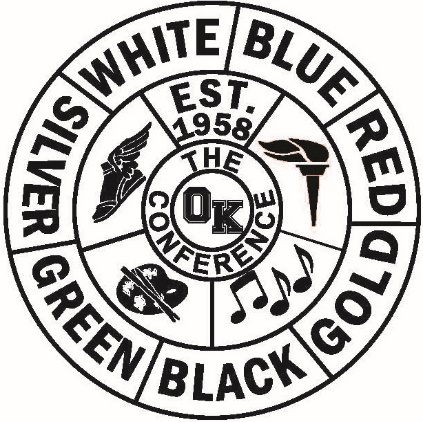 John RozemaSpartaDan KehoeDan KehoeCalvin ChristianLance RiddleSpartaLogan ManionLogan ManionCalvin ChristianJax WilsonSpartaBen WertzBen WertzCalvin ChristianLogan SeymourSpartaLuke VitvlietLuke VitvlietCalvin ChristianChris LandrySpartaJeremy RuysJeremy RuysCalvin ChristianJackson JonesSpartaLanden KlingeLanden KlingeHopkinsIan BlomSpartaTrevor ShealyHopkinsKoden McNeilBeldingTanner NeumanTanner NeumanHopkinsDylan RockburnBeldingLuke SweeneyNorthPointe C.Kyle ProsserBeldingJoel RodgersNorthPointe CReed WillmoreBeldingEthan McConnonNorthPointe CTJ JohnsonBeldingLogan BalisBeldingDavid ThollanderBeldingEthan RockburnBeldingCameron TownsendKelloggsvilleDavid Smith Comstock ParkCarter VanderMeerComstock ParkOK Conference All-Conference  Sport ______Boys Track  Division ____Silver_________  School Year _____2020-21AD Name ____Joel Wilker_______Sparta8-09Sparta118Belding7-18Belding 216Calvin Christian6-27Calvin Christian314Hopkins5-36Hopkins412Comstock Park3-54NorthPointe Christian59NorthPointe3-54Comstock Park68Kelloggsville 3-54Kelloggsville77Godwin0-71.5Lee83.5Lee0-51.5Godwin92.5Sparta19Belding28Calvin Christian37Hopkins 46NorthPointe Christian55Comstock Park64Kelloggsville73Lee82Godwin91